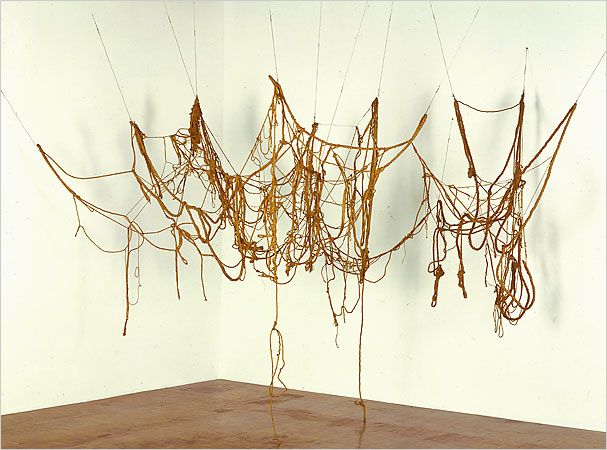 Alt Text: Sculptural artwork made of rope and latex suspended from 13 points on the ceilingEva Hesse. No Title (1970) DetailCourse Syllabus Art 2: Introduction to Visual CultureCourse DescriptionLecture course to learn the cultural significance of the arts. Instruction will cover media and movements. Students will also learn the elements and principles of design to understand the visual language of the arts and the methods used by artists to communicate ideas to the public. Course also emphasizes the multicultural dialogue that occurs throughout different communities in the world. (2019-20 Reedley Course Catalog, p. 175)InstructorStephanie Bradshaw  stephanie.bradshaw@scccd.edu  Office hours to be arranged by appointment via Zoom.Student Learning OutcomesStudent Learning Objectives:Recognize the breadth of art, and why humans make it. Identify the categories used to organize artwork: stylistic, cultural, time period, use of technique/media. Investigate and discuss artists’ unique interpretations of the complex world they inhabit. Recognize the visual elements and principles of design and employ them to describe artwork.Write an analysis of an artwork constructing a unique thesis and supporting it with description. Visit a gallery or museum and examine exhibition of artwork and document the experience in writing.This class is an introduction to the study of art and visual culture. The content is divided into three sections:What is Visual Culture? What is art, how art is defined, who makes art, how art functions, and what are the principles we use to look at and study artMedia of art: The materials used to create art, and other media with which art can be created. Art is made in many more ways than the manipulation of physical materials like charcoal or paint or clay or marble.Art history Timeline: We will briefly look at the history of art. From the earliest art to the Bronze age to the classical and medieval periods in Europe; and ancient Non-Western artArt history Timeline: The renaissance and Baroque, the modern world in late 18th and 19th century, and the 20th century, and the Post-modern world. Classwork/Academic HonestyProjects/Writing AssignmentsThere is a project for each section of the class.A three-page formal analysis essay on an artwork you choose in an earlier assignment.A two-page informal writing assignment can be completed in one of two ways—by following a writing prompt for a virtual museum trip, or in person at an approved art gallery or art museum. A hands on project in which you recreate a museum artwork with objects you have on hand. A content page or slide presentation researching an artist or art movement covered in class. Writing guidelines and resources are provided in the module for each project. Grading Rubrics are included in the assignments. Modules contain resources to help you begin your research.  Read the assignment guidelines carefully and respond to the assignment; even an excellent paper that does not respond to the assignment will not receive full points. Please reach out with questions and/or concerns.TestsThere are seven 50-point quizzes following 2-3 modules worth 300 pointsThe quizzes can be taken unlimited times to improve your score.Quizzes are open for two weeks and will not be reopenedYour lowest quiz score will be droppedYour quiz grade for the class will reflect your 6 highest quiz scores from the 7 quizzes. If you are happy with your quiz scores at the end of the semester you can skip the final. AbsencesIn an online course, attendance is calculated based on when student work is completed and submitted. In this online class, you can be dropped if you do not turn in any gradable material for a two-week period without communicating with the instructor.Academic HonestyCheating, plagiarism, or engaging in other academic dishonesty in any form will not be tolerated. Plagiarism constitutes the use of the work of others without proper citation of the resource. Plagiarized essays will be given a score of zero, with an opportunity to address the problem and resubmit, a second instance of will be given a zero. Plagiarized homework assignments will not be graded and marked with a zero. (Pro-tip: Don’t copy and paste your homework responses from the internet. It may be faster than responding to the content given, but the answers won’t be correct!)Plagiarism violates Administration Regulation 5500, Student Standards of Misconduct, and is subject to various disciplinary measures including removal from class, suspension, and expulsion. Plagiarism may include, but is not limited to:failing to provide complete citations and references for all work that draws on the ideas, words, or work of othersfailing to identify the contributors to work done in collaborationsubmitting duplicate work to be evaluated in different courses without the knowledge and consent of the instructors involvedfailing to observe security systems and software copyrights.Working in Groups Working with a study partner or group on assignments is a great way to facilitate your understanding of the class material, but the work you turn in should be your own. If a duplicate assignment is submitted by more than one student, I have no way of knowing if a sharing and communicating process took place, or if one person copied from another. Use your own words. For duplicate submissions, I will divide the points possible. (i.e., when the same 30-point assignment is submitted by two students, each student will receive 15 points).Please reach out to me if you notice another student has copied your words. Extra CreditExtra Credit assignments are located in the Extra Credit module at the bottom of the home page. Each assignment will open with the content/chapter they are associated with and are due on the last day of class. Students may complete extra credit assignments totaling 5% of the total points possible in the class or 60 points. GradingAssignment GradingTo receive full points, respond specifically to the question or prompt that is given using complete sentences. You are graded on the quality, as well as the length of the response. The length is specified in the question i.e. 2-3 sentences, one paragraph, two pages.Rubrics will be provided with all assignments. Make sure you read carefully and address the specifications of the assignment/rubric.Final Grade CalculationYour grade will be determined as a percentage of the total points possible in the class, it will not be calculated by Canvas. Do not rely on Canvas percentages as an accurate assessment of your grade—in my experience, students who are close to the next grade on Canvas sometimes receive the lower grade.  You may contact me if you have questions about how you are doing, and I will give you an assessment. Grading in the College SystemGrades earned in each course are recorded on the student’s permanent record. Grades represent the evaluation of student achievement of course objectives and learning outcomes. The college uses a five-letter grading system. A, B, C, and P are passing grades, satisfactory or better. D and NP are passing but less than satisfactory grade. D grade is passing but is not considered satisfactory for meeting many of the college graduation/degree/major requirements or course prerequisite requirements. Also, the D grade may not satisfy transfer requirements to four-year institutions.F is a failing grade; it is not a passing grade. Units of credits are earned for all passing grades. (2019-2020 Reedley College Catalog)Grade ScaleTable  Grade ScaleBasis for Grading (subject to change)Table  Basis for gradingClass ScheduleSection I: Visual CultureSection II MediaSection III: Ancient to Early Modern World Section IV: Modern/Contemporary World DatesProjectsQuizzesImportant Semester DatesSchedule and content are subject to change. Updates will be posted in Class Documents Module90-100%AExcellent80-89%BGood70-79%CSatisfactory60-69%DPassing, less than satisfactory-59%FFailingDiscussions (approx., subject to change)300Assignments (approx., subject to change)300Quizzes300Projects/Writing assignments350TOTAL POINTS1250Week ofModule/TopicAssignments/Quiz/ProjectsDueAug 22Class introductionModule 1Visual Culture/ArtART TODAY: Gabriel Orozco Module 2What is Art/Creativity The Function of ArtART TODAY: Richard LongSyllabus/Class Intro QuizDiscussion: Gabriel Orozco Discussion: Watts TowersAssignment: Goya’s Disaster/war8/28Aug 22QuizQuiz 1: Section I.1 (Modules 1-2) 9/4Aug 29Module 3Describing Art: Visual ElementsART TODAY: Kara Walker Module 4Principles of DesignLooking criticallyART TODAY: Mark BradfordDiscussion: Describe an Artwork Assignment: Make a color wheelDiscussion: Choose an Artwork9/4Aug 29QuizQuiz 2: Section I.2 (Modules 3 & 4)9/11Aug 22ProjectSection I ProjectFormal Analysis Essay9/18Week ofModule/TopicAssignments/Quiz/ProjectsDueSep 5Module   5Mark Making:Drawing and PaintingART TODAY: Peter DoigAssignment: Figure Draw Disney9/11Sep 12Module 6 Carving: Sculpture and PrintmakingART TODAY: Ai Wei WeiDiscussion: Martin PuryearAssignment: Print Questions9/18Sep 12QuizQuiz 3: Section II.1 (Modules 5 & 6) 9/25Sep 19Module 7 Photography, Film and Durational ArtART TODAY: Catherine OpieDiscussion: Sound Art--Janet Cardiff and Christina KubischAssignment: Voyage to the Moon9/25Sep 26Module 8Art with Function: Craft and ArchitectureART TODAY: Amalia Mesa BainsDiscussion: National Museum of African American History & CultureAssignment: Sunflower seeds10/2Sep 26QuizQuiz 4: Section II.2 (Modules 7 & 8)10/9Sep 5ProjectSection II Project: Virtual Art visit10/9Week ofModule/TopicAssignments/Quiz/ProjectsDueOct 3Module 9 Ancient/Early Western CivilizationART TODAY: Julie MehretuAssignment: Catal HuyukDiscussion: Palette King Narmer10/9Oct 10Module 10Ancient Non-Western ArtART TODAY: El AnatsuiDiscussion: Temple Stupa10/16Oct 17Module 11The Classical & Medieval WorldsART TODAY: Jacob LawrenceDiscussion: Classical/Medieval10/23Oct 17QuizQuiz 5: Section III.1(Modules 9-10-11)10/30Oct 3ProjectSection III.1 Project: Recreate an Artwork11/6Week ofModule/TopicAssignments/Quiz/ProjectsDueOct 24Module 12Renaissance/BaroqueART TODAY: Kerry James MarshallDiscussion: Which David?10/30Oct 31Module 1318th-19th Century ArtART TODAY: Rachel WhitereadDiscussion: Cats rule dogs drool?11/6Nov 7Module 14 Late 19th century Art ART TODAY: Wayne ThiebaudDiscussion: 19th century art movements11/13Nov 7QuizQuiz 6: Section IV.1(Modules 12-13-14)11/20Nov 14Module 15Early 20th century Modern ArtART TODAY: Cindy ShermanAssignment: Sound Art--Air formsDiscussion: 20th c. art movements 11/20Nov 21Module 16Interwar Years Modern ArtART TODAY: Jasper JohnsAssignment: Picasso’s GuernicaAssignment: Jasper Johns Regrets11/27Nov 28Module 17Post War Modern ArtART TODAY: John BaldessariDiscussion: Taking the time to see 12/4Nov 28FINALFINAL: Section IV.2 (Modules 15-16-17)12/9Oct 31ProjectSection IV ProjectCreate a Research Content Page12/9Date AssignedProject (assignment info for each in own module)Date DueAug 22I. Formal Analysis EssaySep 18Sep 5II. Art Visit/VirtualOct 9Oct 3III. Recreate an ArtworkNov 11Oct 31IV. Research Presentation Dec 9Date AssignedQuizDue DateAug 22Quiz 1: S I: Pt 1 (modules 1-2)Sep 4Aug 29Quiz 2: S I: Pt 2 (modules 3-4)Sep 11Sep 12Quiz 3: S II: Pt 1 (modules 5-6Sep 25Sep 26Quiz 4: S II: Pt 2 (modules 7-8)Oct 9Oct 17Quiz 5: S III (modules 9-10-11)Oct 30Nov 7Quiz 6: S IV: Pt 1 (modules 12-13-14)Nov 20Nov 28Final: S IV: Pt 2 (modules 15-16-17)Dec 9Mon Aug 8Start of Fall 2022 semesterMon Aug 22Start of this class sectionFri Aug 26 Last day to drop a full-term class to avoid a “W”Mon Sep 5Labor Day Holiday (no classes, campus closed)Fri Oct 7Last day to drop a full-term class (letter grades assigned after this date)Fri Nov 11Veterans day (no classes, campus open)Nov 24-25Thanksgiving Holiday (no classes, campus closed)Dec 5-9Final exams weekFri Dec 9End of fall 2022 semester